Data ostatniej aktualizacji:10.07.2023 r.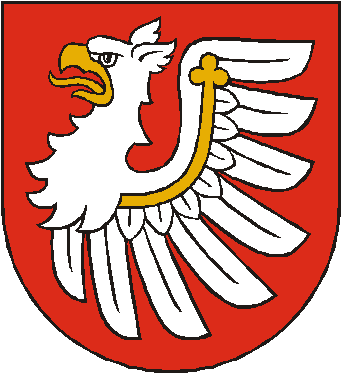 Starostwo Powiatowe 
w BrzeskuKARTA USŁUG NR: Wydział Komunikacji i TransportuNazwa usługi:Czasowa rejestracja pojazdu na wniosek jego właścicielaNazwa usługi:Czasowa rejestracja pojazdu na wniosek jego właścicielaPodstawa prawna:art. 74 ust. 1, ust. 1a, ust. 2 pkt 2 ustawy z dnia 20 czerwca 1997r. - Prawo o ruchu drogowym (Dz. U. z 2023 r. poz. 1047);§ 17 rozporządzenia Ministra Infrastruktury z dnia 31 sierpnia 2022 r. w sprawie rejestracji i oznaczenia pojazdów, wymagań dla tablic rejestracyjnych oraz wzorów dokumentów związanych z rejestracja pojazdów (Dz. U. z 2022 r., poz. 1847);rozporządzenie Ministra Infrastruktury z dnia 4 sierpnia 2022 r. w sprawie wysokości opłat za wydanie dowodu rejestracyjnego, pozwolenia czasowego i zalegalizowanych tablic (tablicy) rejestracyjnych oraz ich wtórników (Dz. U. z 2022, poz. 1848 z późn. zm.);Część IV wykazu przedmiotów opłaty skarbowej, stawki tej opłaty oraz zwolnienia stanowiącego załącznik do ustawy z dnia 16 listopada 2006 r. o opłacie skarbowej (Dz. U. z 2022, poz. 2142 z późn. zm.).Podstawa prawna:art. 74 ust. 1, ust. 1a, ust. 2 pkt 2 ustawy z dnia 20 czerwca 1997r. - Prawo o ruchu drogowym (Dz. U. z 2023 r. poz. 1047);§ 17 rozporządzenia Ministra Infrastruktury z dnia 31 sierpnia 2022 r. w sprawie rejestracji i oznaczenia pojazdów, wymagań dla tablic rejestracyjnych oraz wzorów dokumentów związanych z rejestracja pojazdów (Dz. U. z 2022 r., poz. 1847);rozporządzenie Ministra Infrastruktury z dnia 4 sierpnia 2022 r. w sprawie wysokości opłat za wydanie dowodu rejestracyjnego, pozwolenia czasowego i zalegalizowanych tablic (tablicy) rejestracyjnych oraz ich wtórników (Dz. U. z 2022, poz. 1848 z późn. zm.);Część IV wykazu przedmiotów opłaty skarbowej, stawki tej opłaty oraz zwolnienia stanowiącego załącznik do ustawy z dnia 16 listopada 2006 r. o opłacie skarbowej (Dz. U. z 2022, poz. 2142 z późn. zm.).II. Wymagane dokumenty:Wypełniony druk wniosku o rejestrację pojazdu Wniosek do pobrania: na stanowisku informacyjnym Wydziału Komunikacji i Transportu Starostwa Powiatowego w Brzesku ul. Piastowska 2B (I piętro w korytarzu) lubna stronach internetowych Starostwa Powiatowego w Brzesku: https://bip.malopolska.pl/spbrzesko,m,40164,gdzie-i-jak-zalatwic-sprawy.html,https://www.powiatbrzeski.pl/artykul/242,formularze-i-wnioski-do-pobrania.Załączniki:W przypadku pojazdu wcześniej zarejestrowanego na terytorium Rzeczypospolitej Polskiej bez zmiany w zakresie właściwości organu rejestrującego i właściciela pojazdu:dowód rejestracyjny,zaświadczenie o przeprowadzonym badaniu technicznym jeżeli dowód rejestracyjny nie potwierdza aktualnego terminu ważności badania technicznego pojazdu i nie można zweryfikować danych o przeprowadzonym badaniu technicznym w Centralnej Ewidencji Pojazdów, W przypadku pojazdu wcześniej zarejestrowanego na terytorium Rzeczypospolitej Polskiej, jeżeli nastąpiła zmiana właściciela pojazdu przed jego ponowną rejestracją:dowód własności (umowa sprzedaży, umowa zamiany, umowa darowizny, umowa o dział spadku, umowa o zniesienie współwłasności, faktura potwierdzająca nabycie pojazdu, prawomocne orzeczenie sądu rozstrzygające o prawie własności, prawomocne postanowienie sądu o stwierdzeniu nabycia spadku albo zarejestrowany akt poświadczenia dziedziczenia) lub dokument potwierdzający powierzenie pojazdu (jeżeli pojazd został powierzony podmiotowi polskiemu przez zagraniczną osobę fizyczną lub prawną),dowód rejestracyjny,zaświadczenie o przeprowadzonym badaniu technicznym jeżeli dowód rejestracyjny nie potwierdza aktualnego terminu ważności badania technicznego pojazdu i nie można zweryfikować danych o przeprowadzonym badaniu technicznym w Centralnej Ewidencji PojazdówW przypadku pojazdu wcześniej niezarejestrowanego na terytorium Rzeczypospolitej Polskiej:dowód własności pojazdu lub dokumentu potwierdzającego powierzenie pojazdu,świadectwo zgodności wraz z oświadczeniem zawierającym dane i informacje o pojeździe niezbędne do rejestracji i ewidencji pojazdu, dopuszczenie jednostkowe pojazdu, decyzja o uznaniu dopuszczenia jednostkowego pojazdu albo świadectwo dopuszczenia indywidualnego WE pojazdu - jeżeli są wymagane;zaświadczenie o pozytywnym wyniku badania technicznego pojazdu, jeżeli jest wymagane albo dowód rejestracyjny pojazdu lub inny dokument wydany przez właściwy organ państwa członkowskiego, potwierdzający wykonanie oraz termin ważności badania technicznego;dowód odprawy celnej przywozowej, jeżeli pojazd został sprowadzony z terytorium państwa niebędącego państwem członkowskim Unii Europejskiej i jest rejestrowany po raz pierwszy;dokument potwierdzającego zapłatę akcyzy na terytorium kraju albo dokument potwierdzającego brak obowiązku zapłaty akcyzy na terytorium kraju albo zaświadczenie stwierdzające zwolnienie od akcyzy, w rozumieniu przepisów o podatku akcyzowym, jeżeli samochód osobowy, pojazd rodzaju "samochodowy inny", podrodzaj "czterokołowiec" (kategoria homologacyjna L7e) lub podrodzaj "czterokołowiec lekki" (kategoria homologacyjna L6e), samochód ciężarowy (kategoria homologacyjna N1), podrodzaj "furgon", "furgon/podest", "ciężarowo-osobowy", "terenowy", "wielozadaniowy" lub "van" lub samochód specjalny (kategoria homologacyjna Ml i N1), został sprowadzony z terytorium państwa członkowskiego Unii Europejskiej i jest rejestrowany po raz pierwszy,dowód uiszczenia opłatypisemne pełnomocnictwo w przypadku gdy strona działa za pośrednictwem pełnomocnika.UWAGA: jeżeli czasowa rejestracja pojazdu jest dokonywana w celu wywozu pojazdu za granicę właściciel pojazdu zwraca organowi rejestrującemu tablice (tablicę) rejestracyjne pojazdu wcześniej zarejestrowanego. W przypadku gdy właściciel zamierza skorzystać z wyrejestrowania pojazdu z urzędu, do wniosku o czasową rejestrację pojazdu w związku z wywozem pojazdu za granicę, składa oświadczenie, że pojazd zostanie wywieziony za granicę. Oświadczenie to składa się pod rygorem odpowiedzialności karnej za składanie fałszywych oświadczeń.UWAGA: jeżeli czasowa rejestracja pojazdu jest dokonywana w związku z koniecznością przeprowadzenia badania technicznego pojazdu, właściciel pojazdu nie ma obowiązku przedłożenia zaświadczenia o przeprowadzonym badaniu technicznym pojazduUWAGA: w przypadku czasowej rejestracji w celu przejazdu pojazdu z miejsca zakupu lub odbioru na terytorium RP, czasowej rejestracji może dokonać również Starosta właściwy ze względu na miejsce zakupu pojazdu.Dokumenty do wglądu:dowód tożsamości właściciela:dowód osobisty w przypadku obywatela polskiego będącego osobą fizyczną,paszport oraz dokument poświadczający miejsce zamieszkania  – w przypadku cudzoziemca,wypis z rejestru sądowego oraz nr REGON w przypadku przedsiębiorcy posiadającego osobowość prawną,zaświadczenie o wpisie do ewidencji działalności gospodarczej, umowa spółki oraz dowód osobisty lub paszport w przypadku przedsiębiorcy nie posiadającego osobowości prawnej,dokument tożsamości pełnomocnika w przypadku działania przez pełnomocnika.II. Wymagane dokumenty:Wypełniony druk wniosku o rejestrację pojazdu Wniosek do pobrania: na stanowisku informacyjnym Wydziału Komunikacji i Transportu Starostwa Powiatowego w Brzesku ul. Piastowska 2B (I piętro w korytarzu) lubna stronach internetowych Starostwa Powiatowego w Brzesku: https://bip.malopolska.pl/spbrzesko,m,40164,gdzie-i-jak-zalatwic-sprawy.html,https://www.powiatbrzeski.pl/artykul/242,formularze-i-wnioski-do-pobrania.Załączniki:W przypadku pojazdu wcześniej zarejestrowanego na terytorium Rzeczypospolitej Polskiej bez zmiany w zakresie właściwości organu rejestrującego i właściciela pojazdu:dowód rejestracyjny,zaświadczenie o przeprowadzonym badaniu technicznym jeżeli dowód rejestracyjny nie potwierdza aktualnego terminu ważności badania technicznego pojazdu i nie można zweryfikować danych o przeprowadzonym badaniu technicznym w Centralnej Ewidencji Pojazdów, W przypadku pojazdu wcześniej zarejestrowanego na terytorium Rzeczypospolitej Polskiej, jeżeli nastąpiła zmiana właściciela pojazdu przed jego ponowną rejestracją:dowód własności (umowa sprzedaży, umowa zamiany, umowa darowizny, umowa o dział spadku, umowa o zniesienie współwłasności, faktura potwierdzająca nabycie pojazdu, prawomocne orzeczenie sądu rozstrzygające o prawie własności, prawomocne postanowienie sądu o stwierdzeniu nabycia spadku albo zarejestrowany akt poświadczenia dziedziczenia) lub dokument potwierdzający powierzenie pojazdu (jeżeli pojazd został powierzony podmiotowi polskiemu przez zagraniczną osobę fizyczną lub prawną),dowód rejestracyjny,zaświadczenie o przeprowadzonym badaniu technicznym jeżeli dowód rejestracyjny nie potwierdza aktualnego terminu ważności badania technicznego pojazdu i nie można zweryfikować danych o przeprowadzonym badaniu technicznym w Centralnej Ewidencji PojazdówW przypadku pojazdu wcześniej niezarejestrowanego na terytorium Rzeczypospolitej Polskiej:dowód własności pojazdu lub dokumentu potwierdzającego powierzenie pojazdu,świadectwo zgodności wraz z oświadczeniem zawierającym dane i informacje o pojeździe niezbędne do rejestracji i ewidencji pojazdu, dopuszczenie jednostkowe pojazdu, decyzja o uznaniu dopuszczenia jednostkowego pojazdu albo świadectwo dopuszczenia indywidualnego WE pojazdu - jeżeli są wymagane;zaświadczenie o pozytywnym wyniku badania technicznego pojazdu, jeżeli jest wymagane albo dowód rejestracyjny pojazdu lub inny dokument wydany przez właściwy organ państwa członkowskiego, potwierdzający wykonanie oraz termin ważności badania technicznego;dowód odprawy celnej przywozowej, jeżeli pojazd został sprowadzony z terytorium państwa niebędącego państwem członkowskim Unii Europejskiej i jest rejestrowany po raz pierwszy;dokument potwierdzającego zapłatę akcyzy na terytorium kraju albo dokument potwierdzającego brak obowiązku zapłaty akcyzy na terytorium kraju albo zaświadczenie stwierdzające zwolnienie od akcyzy, w rozumieniu przepisów o podatku akcyzowym, jeżeli samochód osobowy, pojazd rodzaju "samochodowy inny", podrodzaj "czterokołowiec" (kategoria homologacyjna L7e) lub podrodzaj "czterokołowiec lekki" (kategoria homologacyjna L6e), samochód ciężarowy (kategoria homologacyjna N1), podrodzaj "furgon", "furgon/podest", "ciężarowo-osobowy", "terenowy", "wielozadaniowy" lub "van" lub samochód specjalny (kategoria homologacyjna Ml i N1), został sprowadzony z terytorium państwa członkowskiego Unii Europejskiej i jest rejestrowany po raz pierwszy,dowód uiszczenia opłatypisemne pełnomocnictwo w przypadku gdy strona działa za pośrednictwem pełnomocnika.UWAGA: jeżeli czasowa rejestracja pojazdu jest dokonywana w celu wywozu pojazdu za granicę właściciel pojazdu zwraca organowi rejestrującemu tablice (tablicę) rejestracyjne pojazdu wcześniej zarejestrowanego. W przypadku gdy właściciel zamierza skorzystać z wyrejestrowania pojazdu z urzędu, do wniosku o czasową rejestrację pojazdu w związku z wywozem pojazdu za granicę, składa oświadczenie, że pojazd zostanie wywieziony za granicę. Oświadczenie to składa się pod rygorem odpowiedzialności karnej za składanie fałszywych oświadczeń.UWAGA: jeżeli czasowa rejestracja pojazdu jest dokonywana w związku z koniecznością przeprowadzenia badania technicznego pojazdu, właściciel pojazdu nie ma obowiązku przedłożenia zaświadczenia o przeprowadzonym badaniu technicznym pojazduUWAGA: w przypadku czasowej rejestracji w celu przejazdu pojazdu z miejsca zakupu lub odbioru na terytorium RP, czasowej rejestracji może dokonać również Starosta właściwy ze względu na miejsce zakupu pojazdu.Dokumenty do wglądu:dowód tożsamości właściciela:dowód osobisty w przypadku obywatela polskiego będącego osobą fizyczną,paszport oraz dokument poświadczający miejsce zamieszkania  – w przypadku cudzoziemca,wypis z rejestru sądowego oraz nr REGON w przypadku przedsiębiorcy posiadającego osobowość prawną,zaświadczenie o wpisie do ewidencji działalności gospodarczej, umowa spółki oraz dowód osobisty lub paszport w przypadku przedsiębiorcy nie posiadającego osobowości prawnej,dokument tożsamości pełnomocnika w przypadku działania przez pełnomocnika.III. Opłaty:Rejestracja czasowa pojazdu w celu przeprowadzenia badania technicznego lub przejazdu pojazdem z miejsca zakupu lub odbioru na terytorium RP:samochód osobowy, samochód ciężarowy, autobus, ciągnik samochodowy - 61,00 zł.motocykl, motorower, ciągnik rolniczy, pojazd samochodowy inny – 36,75 zł,przyczepa, naczepa – 39,75 zł.Rejestracja czasowa pojazdu w celu wywozu za granicę:samochód osobowy, samochód ciężarowy, autobus, ciągnik samochodowy - 111,00 zł.motocykl, motorower, ciągnik rolniczy, przyczepa, naczepa, pojazd samochodowy inny – 64,75 zł.Opłaty należy uiścić w kasie Starostwa Powiatowego w Brzesku ul. Piastowska 2B (parter, w końcu korytarza) lub na konto Starostwa Powiatowego w Brzesku PKO Bank Polski. Nr 08 1020 2892 0000 5902 0678 2595.Opłata skarbowa:od złożenia dokumentu stwierdzającego udzielenie pełnomocnictwa lub prokury – 17,00 zł.Opłatę należy uiścić w kasie Starostwa Powiatowego w Brzesku 
ul. Piastowska 2B (parter w końcu korytarza) lub na konto Urzędu Miejskiego w Brzesku: Krakowski Bank Spółdzielczy Oddz. Szczurowa, Nr: 72 8591 0007 0100 0902 1786 0004.Opłata skarbowa od udzielenia pełnomocnictwa nie jest wymagana gdy pełnomocnictwo udzielone jest małżonkowi, rodzeństwu wstępnemu lub zstępnemu lub gdy mocodawcą jest podmiot zwolniony z opłaty skarbowej.III. Opłaty:Rejestracja czasowa pojazdu w celu przeprowadzenia badania technicznego lub przejazdu pojazdem z miejsca zakupu lub odbioru na terytorium RP:samochód osobowy, samochód ciężarowy, autobus, ciągnik samochodowy - 61,00 zł.motocykl, motorower, ciągnik rolniczy, pojazd samochodowy inny – 36,75 zł,przyczepa, naczepa – 39,75 zł.Rejestracja czasowa pojazdu w celu wywozu za granicę:samochód osobowy, samochód ciężarowy, autobus, ciągnik samochodowy - 111,00 zł.motocykl, motorower, ciągnik rolniczy, przyczepa, naczepa, pojazd samochodowy inny – 64,75 zł.Opłaty należy uiścić w kasie Starostwa Powiatowego w Brzesku ul. Piastowska 2B (parter, w końcu korytarza) lub na konto Starostwa Powiatowego w Brzesku PKO Bank Polski. Nr 08 1020 2892 0000 5902 0678 2595.Opłata skarbowa:od złożenia dokumentu stwierdzającego udzielenie pełnomocnictwa lub prokury – 17,00 zł.Opłatę należy uiścić w kasie Starostwa Powiatowego w Brzesku 
ul. Piastowska 2B (parter w końcu korytarza) lub na konto Urzędu Miejskiego w Brzesku: Krakowski Bank Spółdzielczy Oddz. Szczurowa, Nr: 72 8591 0007 0100 0902 1786 0004.Opłata skarbowa od udzielenia pełnomocnictwa nie jest wymagana gdy pełnomocnictwo udzielone jest małżonkowi, rodzeństwu wstępnemu lub zstępnemu lub gdy mocodawcą jest podmiot zwolniony z opłaty skarbowej.IV. Miejsce składania dokumentów:Wydział Komunikacji i Transportu Starostwa Powiatowego w Brzesku ul. Piastowska 2B, I piętro pok. 109;informacja w sprawie rejestracji pojazdów: I piętro w korytarzu,godziny przyjmowania interesantów: poniedziałek, wtorek, czwartek i piątek w godz. 8:00 – 15:00, środa w godz. 8:00 – 16:45;Szczegółowe informacje można uzyskać pod numerem telefonu:14 663 20 46 lub 14 663 19 56.IV. Miejsce składania dokumentów:Wydział Komunikacji i Transportu Starostwa Powiatowego w Brzesku ul. Piastowska 2B, I piętro pok. 109;informacja w sprawie rejestracji pojazdów: I piętro w korytarzu,godziny przyjmowania interesantów: poniedziałek, wtorek, czwartek i piątek w godz. 8:00 – 15:00, środa w godz. 8:00 – 16:45;Szczegółowe informacje można uzyskać pod numerem telefonu:14 663 20 46 lub 14 663 19 56.V. Terminy załatwienia sprawy:W terminie uzgodnionym z pracownikiem Wydziału Komunikacji i Transportu, z zachowaniem procedury rejestracji czasowej na wniosek strony, jednak nie dłużej niż w terminie 30 dni. V. Terminy załatwienia sprawy:W terminie uzgodnionym z pracownikiem Wydziału Komunikacji i Transportu, z zachowaniem procedury rejestracji czasowej na wniosek strony, jednak nie dłużej niż w terminie 30 dni. VI. Tryb odwoławczy:Odwołanie wnosi się do Samorządowego Kolegium Odwoławczego w Tanowie ul. Józefa Bema 17 za pośrednictwem Starosty Brzeskiego w terminie 14 dni od daty doręczenia decyzji. Odwołania należy składać w sekretariacie Starostwa ul. Bartosza Głowackiego 51 pok. 213 lub na dzienniku podawczym Wydziału Komunikacji i Transportu
ul. Piastowska 2B, I piętro (w korytarzu).VI. Tryb odwoławczy:Odwołanie wnosi się do Samorządowego Kolegium Odwoławczego w Tanowie ul. Józefa Bema 17 za pośrednictwem Starosty Brzeskiego w terminie 14 dni od daty doręczenia decyzji. Odwołania należy składać w sekretariacie Starostwa ul. Bartosza Głowackiego 51 pok. 213 lub na dzienniku podawczym Wydziału Komunikacji i Transportu
ul. Piastowska 2B, I piętro (w korytarzu).VII. Uwagi:Decyzję o czasowej rejestracji pojazdu oraz tablice rejestracyjne i dokumenty komunikacyjne (pozwolenie czasowe) należy odebrać osobiście w pokoju 109.VII. Uwagi:Decyzję o czasowej rejestracji pojazdu oraz tablice rejestracyjne i dokumenty komunikacyjne (pozwolenie czasowe) należy odebrać osobiście w pokoju 109.